ModulesActivités proposées au centre (gratuites et payantes €)Lien vers la description  PériodeSecondaireSecondaireSecondaireModulesActivités proposées au centre (gratuites et payantes €)Lien vers la description  Période1-23-45-6L’eau source de vie - La mare 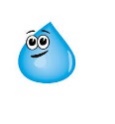 Mars à octobreXXL’eau source de vie - Le Moulin du RiéToute l’annéeXL’eau source de vie - Le marais du Val de Vergne Toute l’annéeXXXL’eau source de vie - Eau propre donc potable ? Toute l’annéeXL’eau source de vie - Le cycle de l’eau 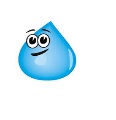 Toute l’annéeXL’eau source de vie - Péruwelz ville d’eauToute l’annéeXL’eau source de vie -  Visite : La station d’épurationToute l’annéeXL’eau source de vie - Visite : les marais d’Harchies (€)Toute l’annéeXXXL’eau source de vie - L’indice biotique Toute l’année XXXModulesActivités proposées au centre (gratuites et payantes €)Lien vers la description  PériodeSecondaireSecondaireSecondaireModulesActivités proposées au centre (gratuites et payantes €)Lien vers la description  Période1-23-45-6La forêt- Approche sensorielle 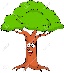 Toute l’annéeXXXLa forêt- Hêtraie Chênaie Toute l’annéeXXXLa forêt- La pédofaune Toute l’annéeXXXLa forêt- La pédofaune extension phylogénieToute l’annéeXXXLa forêt- Sentier nature/ traces et indicesToute l’annéeXXXLa forêt- Mesure d’arbresToute l’annéeXLa forêt- Orientation en forêt Toute l’annéeXXXLa forêt- FusainToute l’annéeXLa forêt- Découverte des champignons (Terrain)Septembre à NovembreXXXLa forêt- Découverte des champignons (Atelier)Septembre à NovembreXXXLa forêt- Les rapacesToute l’annéeXLa forêt- Les pelotes de réjectionToute l’annéeXModulesActivités proposées au centre (gratuites et payantes €)Lien vers la description  PériodeSecondaireModulesActivités proposées au centre (gratuites et payantes €)Lien vers la description  Période1-21-2Le jardin sauvage- Approche sensorielle au jardin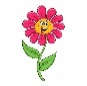 Toute l’annéeXXLe jardin sauvage- Les abeillesToute l’annéeXXLe jardin sauvage- La pédofauneToute l’annéeXXLe jardin sauvage- Les fleursToute l’annéeXXLe jardin sauvage- Les oiseaux Toute l’annéeXXLe jardin sauvage- Les auxiliaires du jardin Toute l’annéeXXLe jardin sauvage- La mare (pêche et observation) Mars à octobre XXLe jardin sauvage- La mare (pêche plancton et écosystème) Mars à octobreXXLe jardin sauvage- Les rapacesToute l’annéeXXLe jardin sauvage- Les pelotes de réjectionToute l’annéeXXModulesActivités proposées au centre (gratuites et payantes €)Lien vers la description  PériodeSecondaireSecondaireSecondaireModulesActivités proposées au centre (gratuites et payantes €)Lien vers la description  Période1-23-45-6Ecologie des écosystèmes et évolution- Hêtraie -Chênaie 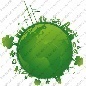 Toute l’annéeXXXEcologie des écosystèmes et évolution- Ecologie du terril Toute l’annéeXXXEcologie des écosystèmes et évolution- Indice biotique Toute l’annéeXXXEcologie des écosystèmes et évolution- Zone humideToute l’annéeXXXEcologie des écosystèmes et évolution- La mare (pêche plancton et écosystème)Mars à octobreXXEcologie des écosystèmes et évolution- Ferme Degavre Toute l’annéeXXXEcologie des écosystèmes et évolution- Bio-indication de la qualité de l’air par les lichensToute l’annéeXXXEcologie des écosystèmes et évolution- Du T-Rex au Mammouth (fossiles)Toute l’annéeXXXEcologie des écosystèmes et évolution- Musée d’histoire naturelle de Tournai (évolution)Toute l’annéeXXXDivers- Le Blanc Moulin et la forge d’Ostiches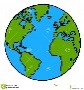 Toute l’annéeXDivers- Rallye de l’HermitageToute l’annéeXDivers- Activité VTT Toute l’annéeXXX